ДЗ №1 и №2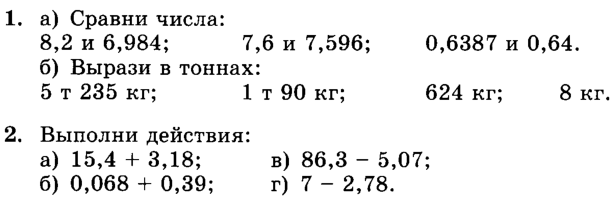 д)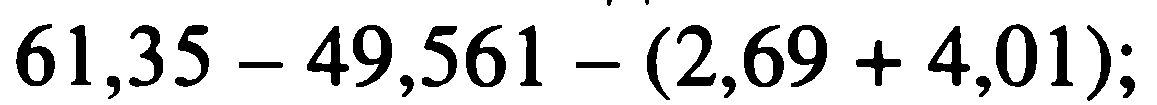 е)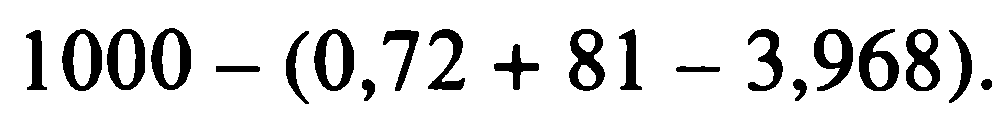 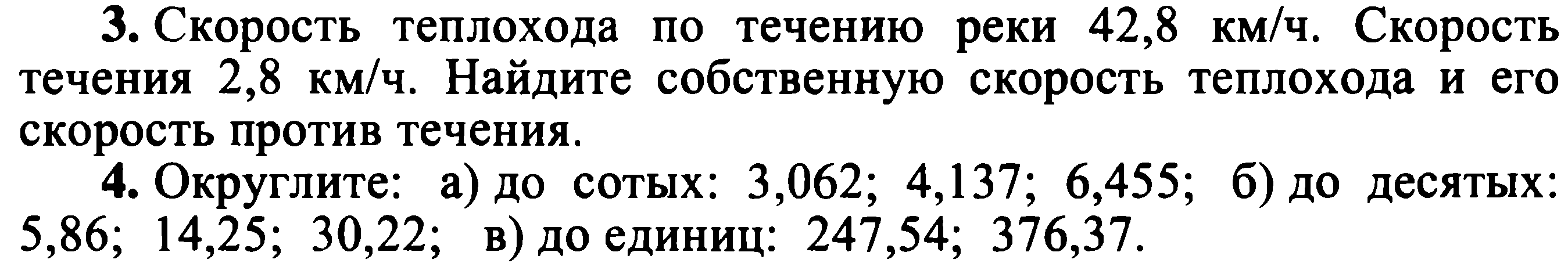 5. Решить задачу: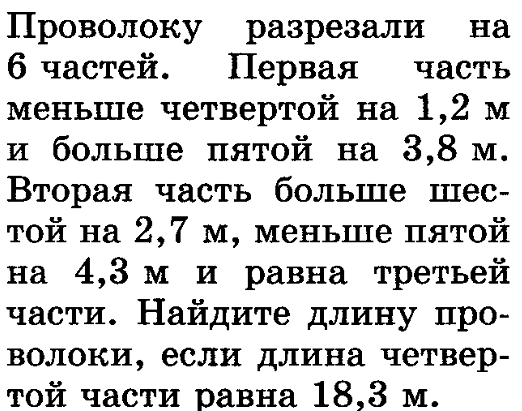 6.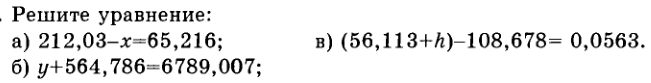 